Mrs. Sullivan’s Home Learning Choices                         Week Of April 27-May 1 Mrs. Sullivan’s Home Learning Choices                         Week Of April 27-May 1 Mrs. Sullivan’s Home Learning Choices                         Week Of April 27-May 1 Mrs. Sullivan’s Home Learning Choices                         Week Of April 27-May 1 Mrs. Sullivan’s Home Learning Choices                         Week Of April 27-May 1 Mrs. Sullivan’s Home Learning Choices                         Week Of April 27-May 1 Mrs. Sullivan’s Home Learning Choices                         Week Of April 27-May 1 Mrs. Sullivan’s Home Learning Choices                         Week Of April 27-May 1 Mrs. Sullivan’s Home Learning Choices                         Week Of April 27-May 1 Mrs. Sullivan’s Home Learning Choices                         Week Of April 27-May 1                  Online            or                 On Hand                 Online            or                 On Hand                 Online            or                 On Hand                 Online            or                 On Hand                 Online            or                 On Hand                 Online            or                 On Hand                 Online            or                 On Hand                 Online            or                 On Hand                 Online            or                 On Hand                 Online            or                 On HandMathMath Math Math Math Math Math Math Math Math Reflex Fact Practice This is a webpage your child has used frequently in the past.Link:https://www.reflexmath.com/Play 25  The object of the game is to get cards that add to exactly 25, by adding the total of any cards in your hand. Remove face cards first. Dealer deals out 3 cards to each player. Players draw 1 card from deck each turn. Each time you can make a total of 25 with your cards, you get a point, and lay only those cards down in a pile in front of you. If you have no cards left in your hand when you make your 25, you draw 3 new cards. Play until draw deck is used. Whoever made the most “25” piles wins!Play 25  The object of the game is to get cards that add to exactly 25, by adding the total of any cards in your hand. Remove face cards first. Dealer deals out 3 cards to each player. Players draw 1 card from deck each turn. Each time you can make a total of 25 with your cards, you get a point, and lay only those cards down in a pile in front of you. If you have no cards left in your hand when you make your 25, you draw 3 new cards. Play until draw deck is used. Whoever made the most “25” piles wins!Play 25  The object of the game is to get cards that add to exactly 25, by adding the total of any cards in your hand. Remove face cards first. Dealer deals out 3 cards to each player. Players draw 1 card from deck each turn. Each time you can make a total of 25 with your cards, you get a point, and lay only those cards down in a pile in front of you. If you have no cards left in your hand when you make your 25, you draw 3 new cards. Play until draw deck is used. Whoever made the most “25” piles wins!Play 25  The object of the game is to get cards that add to exactly 25, by adding the total of any cards in your hand. Remove face cards first. Dealer deals out 3 cards to each player. Players draw 1 card from deck each turn. Each time you can make a total of 25 with your cards, you get a point, and lay only those cards down in a pile in front of you. If you have no cards left in your hand when you make your 25, you draw 3 new cards. Play until draw deck is used. Whoever made the most “25” piles wins!Play 25  The object of the game is to get cards that add to exactly 25, by adding the total of any cards in your hand. Remove face cards first. Dealer deals out 3 cards to each player. Players draw 1 card from deck each turn. Each time you can make a total of 25 with your cards, you get a point, and lay only those cards down in a pile in front of you. If you have no cards left in your hand when you make your 25, you draw 3 new cards. Play until draw deck is used. Whoever made the most “25” piles wins!Play 25  The object of the game is to get cards that add to exactly 25, by adding the total of any cards in your hand. Remove face cards first. Dealer deals out 3 cards to each player. Players draw 1 card from deck each turn. Each time you can make a total of 25 with your cards, you get a point, and lay only those cards down in a pile in front of you. If you have no cards left in your hand when you make your 25, you draw 3 new cards. Play until draw deck is used. Whoever made the most “25” piles wins!Play 25  The object of the game is to get cards that add to exactly 25, by adding the total of any cards in your hand. Remove face cards first. Dealer deals out 3 cards to each player. Players draw 1 card from deck each turn. Each time you can make a total of 25 with your cards, you get a point, and lay only those cards down in a pile in front of you. If you have no cards left in your hand when you make your 25, you draw 3 new cards. Play until draw deck is used. Whoever made the most “25” piles wins!Play 25  The object of the game is to get cards that add to exactly 25, by adding the total of any cards in your hand. Remove face cards first. Dealer deals out 3 cards to each player. Players draw 1 card from deck each turn. Each time you can make a total of 25 with your cards, you get a point, and lay only those cards down in a pile in front of you. If you have no cards left in your hand when you make your 25, you draw 3 new cards. Play until draw deck is used. Whoever made the most “25” piles wins!Play 25  The object of the game is to get cards that add to exactly 25, by adding the total of any cards in your hand. Remove face cards first. Dealer deals out 3 cards to each player. Players draw 1 card from deck each turn. Each time you can make a total of 25 with your cards, you get a point, and lay only those cards down in a pile in front of you. If you have no cards left in your hand when you make your 25, you draw 3 new cards. Play until draw deck is used. Whoever made the most “25” piles wins!This Week’s Theme: Perimeterhttps://toytheater.com/perimeter-climber/  Add sideshttps://apps.mathlearningcenter.org/geoboard/ Geoboard Perimeterhttps://www.mathsisfun.com/geometry/perimeter.html Measure perimetershttp://www.learnalberta.ca/content/me3us/flash/lessonLauncher.html?lesson=lessons/12/m3_12_00_x.swf  Perimbotshttp://www.shodor.org/interactivate/activities/PerimeterExplorer/  Perimeter explorerThis Week’s Theme: PerimeterThis Week’s Theme: PerimeterThis Week’s Theme: PerimeterThis Week’s Theme: PerimeterThis Week’s Theme: PerimeterThis Week’s Theme: PerimeterThis Week’s Theme: PerimeterThis Week’s Theme: PerimeterThis Week’s Theme: PerimeterThis Week’s Theme: Perimeterhttps://toytheater.com/perimeter-climber/  Add sideshttps://apps.mathlearningcenter.org/geoboard/ Geoboard Perimeterhttps://www.mathsisfun.com/geometry/perimeter.html Measure perimetershttp://www.learnalberta.ca/content/me3us/flash/lessonLauncher.html?lesson=lessons/12/m3_12_00_x.swf  Perimbotshttp://www.shodor.org/interactivate/activities/PerimeterExplorer/  Perimeter explorerPerimeter huntGather these things:BookKleenex boxPhotoPlaying cardMeasure the distance around the rim of the 4 sides in centimeters.What were their perimeters?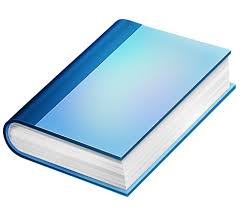 Perimeter huntGather these things:BookKleenex boxPhotoPlaying cardMeasure the distance around the rim of the 4 sides in centimeters.What were their perimeters?Perimeter huntGather these things:BookKleenex boxPhotoPlaying cardMeasure the distance around the rim of the 4 sides in centimeters.What were their perimeters?Perimeter huntGather these things:BookKleenex boxPhotoPlaying cardMeasure the distance around the rim of the 4 sides in centimeters.What were their perimeters?Shoe TooHow would you find the perimeter of the sole of your shoe?Give it a try.How did you do it?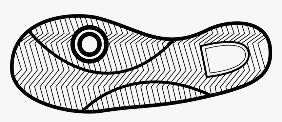 Shoe TooHow would you find the perimeter of the sole of your shoe?Give it a try.How did you do it?Card PerimetersUse 4 playing cards. Arrange them flat on a table any way, but with sides touching together, no overlaps.Try making 3 different shapes. Then measure their perimeters each time. What did you notice?Card PerimetersUse 4 playing cards. Arrange them flat on a table any way, but with sides touching together, no overlaps.Try making 3 different shapes. Then measure their perimeters each time. What did you notice?Quadriperimeter Roll dice 4 times.Each roll will be the length of one side of your shape in centimeters. Can you make a closed quadrilateral (4 sided shape)?What is the perimeter of it?1 point for whoever has the largest perimeter.Literacy: Theme: Travel Back in TimeLiteracy: Theme: Travel Back In TimeLiteracy: Theme: Travel Back In TimeLiteracy: Theme: Travel Back In TimeLiteracy: Theme: Travel Back In TimeLiteracy: Theme: Travel Back In TimeLiteracy: Theme: Travel Back In TimeLiteracy: Theme: Travel Back In TimeLiteracy: Theme: Travel Back In TimeLiteracy: Theme: Travel Back In Timehttp://www.virtualmuseum.ca/sgc-cms/expositions-exhibitions/esprits-spirits/English/Dig/digdown.html  Go Dig!https://www.brainpop.com/games/jowilderandthecapitolcase/?topic_id=   Solve Artifact Hunthttps://www.amnh.org/explore/ology/archaeology/tools-of-the-trade2   Archaeologist Toolshttps://www.youtube.com/watch?v=ewqFhNw9k7g  Marbleshttps://www.youtube.com/watch?v=VpHTPnrYLzQ  Cats cradle videohttps://www.wonderopolis.org/wonder/what-makes-a-toy-top-spin  Toy Tophttp://www.waynesthisandthat.com/how%20to%20make%20button%20spinners.html  Button Spinnerhttp://www.mugwumps.com/whammy.html1.Call a grandparent or elderly relative:Ask them:When you were in Grade3:What was school like?What device did you use to listen to music?What were popular songs?What toys did you play with?What games did you play?2.Do a handprint or hand tracingPrint or write your full name neatly on it.Write date and place.Write the answers to the same questions you asked your relative.Put in your own memory book or photo/scrapbook album. 1.Call a grandparent or elderly relative:Ask them:When you were in Grade3:What was school like?What device did you use to listen to music?What were popular songs?What toys did you play with?What games did you play?2.Do a handprint or hand tracingPrint or write your full name neatly on it.Write date and place.Write the answers to the same questions you asked your relative.Put in your own memory book or photo/scrapbook album. 1.Call a grandparent or elderly relative:Ask them:When you were in Grade3:What was school like?What device did you use to listen to music?What were popular songs?What toys did you play with?What games did you play?2.Do a handprint or hand tracingPrint or write your full name neatly on it.Write date and place.Write the answers to the same questions you asked your relative.Put in your own memory book or photo/scrapbook album. Play an old time game: Cats Cradle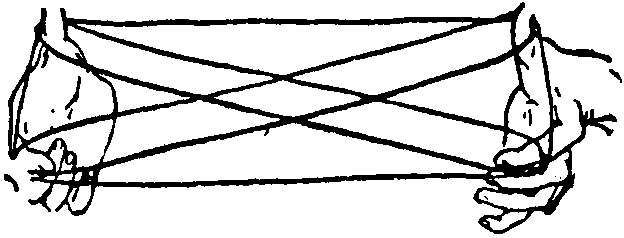 Marbles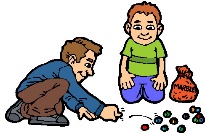 Top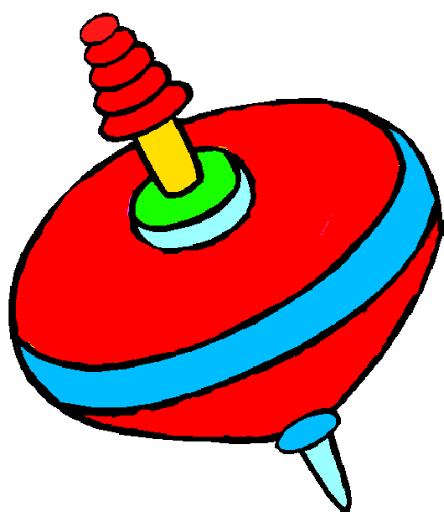 Play an old time game: Cats CradleMarblesTopMake a Button Spinner or a Pencil Spinner(Whammy  Diddle)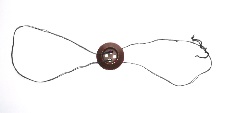 Start with the largest button you can find.Thread about a metre of string through each side to form a loop. Tie it off. 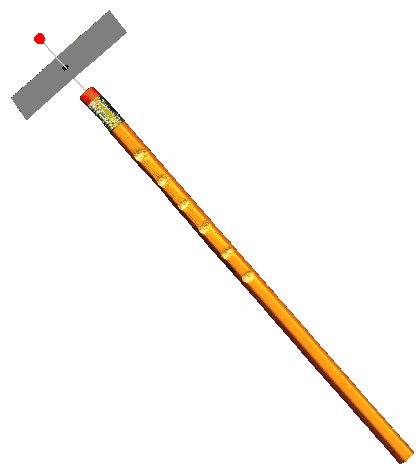 Get a parent to make notches on an old pencil. Make a spinning wing out of cardboard. Pin it into the eraser using a thumbtack. Use another pencil to run along the notches.Make a Button Spinner or a Pencil Spinner(Whammy  Diddle)Start with the largest button you can find.Thread about a metre of string through each side to form a loop. Tie it off. Get a parent to make notches on an old pencil. Make a spinning wing out of cardboard. Pin it into the eraser using a thumbtack. Use another pencil to run along the notches.Kitchen table museum: Make a museum display of 5 old objects from your home:  toys, tools, clothes, jewelrydishes/china,photos, record albums, cooking utensils, booksquilts, buttons, other  collectionsMake a label to lay beside each item for your family to read. It should have the name of the object, the age, and what it is made of /used for.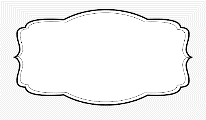 Kitchen table museum: Make a museum display of 5 old objects from your home:  toys, tools, clothes, jewelrydishes/china,photos, record albums, cooking utensils, booksquilts, buttons, other  collectionsMake a label to lay beside each item for your family to read. It should have the name of the object, the age, and what it is made of /used for.30 min Reading Ideas30 min Reading Ideas  30 min Reading Ideas  30 min Reading Ideas  30 min Reading Ideas  30 min Reading Ideas  30 min Reading Ideas  30 min Reading Ideas  30 min Reading Ideas  30 min Reading Ideas  http://www.readwritethink.org/files/resources/interactives/construct/  Construct a wordhttps://pbskids.org/superwhy/games/wonder-reds-rhyme-racer/index.html  Rhymehttp://www.handwritingforkids.com/handwrite/cursive/animation/lowercase.htm  Handwritinghttps://www.abcya.com/games/make_a_word_searchWord Searchhttps://www.abcya.com/games/letter_blocks  Letter Blockshttp://learnenglishkids.britishcouncil.org/games/wordshake  Wordshake gamehttp://www.readwritethink.org/files/resources/interactives/construct/  Construct a wordhttps://pbskids.org/superwhy/games/wonder-reds-rhyme-racer/index.html  Rhymehttp://www.handwritingforkids.com/handwrite/cursive/animation/lowercase.htm  Handwritinghttps://www.abcya.com/games/make_a_word_searchWord Searchhttps://www.abcya.com/games/letter_blocks  Letter Blockshttp://learnenglishkids.britishcouncil.org/games/wordshake  Wordshake gameRhyming gameHow many rhyming words can you make that end with these word families?-at-in-op-ate-ine-opeRhyming gameHow many rhyming words can you make that end with these word families?-at-in-op-ate-ine-opeCursive writingPractice writing your namePractice writingyour correct addressCursive writingPractice writing your namePractice writingyour correct addressDo a Crossword puzzle or Word Search Or Make a word searchChoose 10 wordsDraw a 15 X15 gridPrint each word neatly in different parts of the grid. You can go in any direction.Fill in the empty parts with random letters.Do a Crossword puzzle or Word Search Or Make a word searchChoose 10 wordsDraw a 15 X15 gridPrint each word neatly in different parts of the grid. You can go in any direction.Fill in the empty parts with random letters.Do a Crossword puzzle or Word Search Or Make a word searchChoose 10 wordsDraw a 15 X15 gridPrint each word neatly in different parts of the grid. You can go in any direction.Fill in the empty parts with random letters.Word Work: Can you make 30 words using these? a e e i  c n p t Must have 3 letters, be spelled correctly, and no proper nouns. Use all the letters. Can you get the final word?Other SubjectsOther SubjectsOther SubjectsOther SubjectsOther SubjectsOther SubjectsOther SubjectsOther SubjectsOther SubjectsOther SubjectsWellness: Please see Miss Downey’s Teacher Page for weekly activitieshttp://nsee.nbed.nb.ca/teacher/miss-downeyWellness: Please see Miss Downey’s Teacher Page for weekly activitieshttp://nsee.nbed.nb.ca/teacher/miss-downeyWellness: Please see Miss Downey’s Teacher Page for weekly activitieshttp://nsee.nbed.nb.ca/teacher/miss-downeyWellness: Sock BowlingMake three sock balls.Clear a floor space in your house, like a hallway.Set up six empty empty plastic bottles as bowling “pins” at one end of the space.Roll the sock balls on the floor and try to knock over the pins! Strike!Wellness: Sock BowlingMake three sock balls.Clear a floor space in your house, like a hallway.Set up six empty empty plastic bottles as bowling “pins” at one end of the space.Roll the sock balls on the floor and try to knock over the pins! Strike!Wellness: Sock BowlingMake three sock balls.Clear a floor space in your house, like a hallway.Set up six empty empty plastic bottles as bowling “pins” at one end of the space.Roll the sock balls on the floor and try to knock over the pins! Strike!Wellness: Sock BowlingMake three sock balls.Clear a floor space in your house, like a hallway.Set up six empty empty plastic bottles as bowling “pins” at one end of the space.Roll the sock balls on the floor and try to knock over the pins! Strike!Wellness: Sock BowlingMake three sock balls.Clear a floor space in your house, like a hallway.Set up six empty empty plastic bottles as bowling “pins” at one end of the space.Roll the sock balls on the floor and try to knock over the pins! Strike!Wellness: Sock BowlingMake three sock balls.Clear a floor space in your house, like a hallway.Set up six empty empty plastic bottles as bowling “pins” at one end of the space.Roll the sock balls on the floor and try to knock over the pins! Strike!Wellness: Sock BowlingMake three sock balls.Clear a floor space in your house, like a hallway.Set up six empty empty plastic bottles as bowling “pins” at one end of the space.Roll the sock balls on the floor and try to knock over the pins! Strike!First Nation’s/CulturePlease see Ms. Mountain’s Teacher Page for weekly activitieshttp://nsee.nbed.nb.ca/teacher/ms-mountainFirst Nation’s/CulturePlease see Ms. Mountain’s Teacher Page for weekly activitieshttp://nsee.nbed.nb.ca/teacher/ms-mountainFirst Nation’s/CulturePlease see Ms. Mountain’s Teacher Page for weekly activitieshttp://nsee.nbed.nb.ca/teacher/ms-mountainFirst Nation’s/CultureTable Talk: What is one thing you can’t do yet that you want to practice? Ex: whistle, cartwheel, backflip, hula hoop, ride bike, dribble basketball What is your secret hidden talent that people at school might not know?First Nation’s/CultureTable Talk: What is one thing you can’t do yet that you want to practice? Ex: whistle, cartwheel, backflip, hula hoop, ride bike, dribble basketball What is your secret hidden talent that people at school might not know?First Nation’s/CultureTable Talk: What is one thing you can’t do yet that you want to practice? Ex: whistle, cartwheel, backflip, hula hoop, ride bike, dribble basketball What is your secret hidden talent that people at school might not know?First Nation’s/CultureTable Talk: What is one thing you can’t do yet that you want to practice? Ex: whistle, cartwheel, backflip, hula hoop, ride bike, dribble basketball What is your secret hidden talent that people at school might not know?First Nation’s/CultureTable Talk: What is one thing you can’t do yet that you want to practice? Ex: whistle, cartwheel, backflip, hula hoop, ride bike, dribble basketball What is your secret hidden talent that people at school might not know?First Nation’s/CultureTable Talk: What is one thing you can’t do yet that you want to practice? Ex: whistle, cartwheel, backflip, hula hoop, ride bike, dribble basketball What is your secret hidden talent that people at school might not know?First Nation’s/CultureTable Talk: What is one thing you can’t do yet that you want to practice? Ex: whistle, cartwheel, backflip, hula hoop, ride bike, dribble basketball What is your secret hidden talent that people at school might not know?Science: Challenge http://stemnorth.nbed.nb.ca/sites/stemnorth.nbed.nb.ca/files/doc//y2020/Apr/asdn_weekly_steam_issue_4.pdfhttps://www.brainpop.com/games/birdsonghero/?topic_id= Learn to identify bird songsScience: Challenge http://stemnorth.nbed.nb.ca/sites/stemnorth.nbed.nb.ca/files/doc//y2020/Apr/asdn_weekly_steam_issue_4.pdfhttps://www.brainpop.com/games/birdsonghero/?topic_id= Learn to identify bird songsScience: Challenge http://stemnorth.nbed.nb.ca/sites/stemnorth.nbed.nb.ca/files/doc//y2020/Apr/asdn_weekly_steam_issue_4.pdfhttps://www.brainpop.com/games/birdsonghero/?topic_id= Learn to identify bird songsScience:Bird Watching: Go out and spot birds or bird nests in your area. (This is a great time to spot nests before the leaves come in and hide them.) Use binoculars if you have them. How many different kinds can you find?Science:Bird Watching: Go out and spot birds or bird nests in your area. (This is a great time to spot nests before the leaves come in and hide them.) Use binoculars if you have them. How many different kinds can you find?Science:Bird Watching: Go out and spot birds or bird nests in your area. (This is a great time to spot nests before the leaves come in and hide them.) Use binoculars if you have them. How many different kinds can you find?Science:Bird Watching: Go out and spot birds or bird nests in your area. (This is a great time to spot nests before the leaves come in and hide them.) Use binoculars if you have them. How many different kinds can you find?Science:Bird Watching: Go out and spot birds or bird nests in your area. (This is a great time to spot nests before the leaves come in and hide them.) Use binoculars if you have them. How many different kinds can you find?Science:Bird Watching: Go out and spot birds or bird nests in your area. (This is a great time to spot nests before the leaves come in and hide them.) Use binoculars if you have them. How many different kinds can you find?Science:Bird Watching: Go out and spot birds or bird nests in your area. (This is a great time to spot nests before the leaves come in and hide them.) Use binoculars if you have them. How many different kinds can you find?Music: https://www.cartoonito.co.uk/campaigns/xylophone-appMusic: https://www.cartoonito.co.uk/campaigns/xylophone-appMusic: https://www.cartoonito.co.uk/campaigns/xylophone-appMusic: Musical bottles-fill with water and experimentGather some unused different sized glass jars/bottles and fill them with different amounts of water. Use a wooden spoon and see what kinds of sounds you can make. How does changing the water level affect it?Music: Musical bottles-fill with water and experimentGather some unused different sized glass jars/bottles and fill them with different amounts of water. Use a wooden spoon and see what kinds of sounds you can make. How does changing the water level affect it?Music: Musical bottles-fill with water and experimentGather some unused different sized glass jars/bottles and fill them with different amounts of water. Use a wooden spoon and see what kinds of sounds you can make. How does changing the water level affect it?Music: Musical bottles-fill with water and experimentGather some unused different sized glass jars/bottles and fill them with different amounts of water. Use a wooden spoon and see what kinds of sounds you can make. How does changing the water level affect it?Music: Musical bottles-fill with water and experimentGather some unused different sized glass jars/bottles and fill them with different amounts of water. Use a wooden spoon and see what kinds of sounds you can make. How does changing the water level affect it?Music: Musical bottles-fill with water and experimentGather some unused different sized glass jars/bottles and fill them with different amounts of water. Use a wooden spoon and see what kinds of sounds you can make. How does changing the water level affect it?Music: Musical bottles-fill with water and experimentGather some unused different sized glass jars/bottles and fill them with different amounts of water. Use a wooden spoon and see what kinds of sounds you can make. How does changing the water level affect it?Fun Friday Art Lesson:Lunch doodles with Mo Williams:  https://www.youtube.com/watch?v=RmzjCPQv3y8Fun Friday Art Lesson:Lunch doodles with Mo Williams:  https://www.youtube.com/watch?v=RmzjCPQv3y8Fun Friday Art Lesson:Lunch doodles with Mo Williams:  https://www.youtube.com/watch?v=RmzjCPQv3y8Fun Friday Art Lesson: Doodles Make doodles using different kinds of lines like: Triangles, spirals, straight lines, checkerboards,Fun Friday Art Lesson: Doodles Make doodles using different kinds of lines like: Triangles, spirals, straight lines, checkerboards,Fun Friday Art Lesson: Doodles Make doodles using different kinds of lines like: Triangles, spirals, straight lines, checkerboards,Fun Friday Art Lesson: Doodles Make doodles using different kinds of lines like: Triangles, spirals, straight lines, checkerboards,Fun Friday Art Lesson: Doodles Make doodles using different kinds of lines like: Triangles, spirals, straight lines, checkerboards,Fun Friday Art Lesson: Doodles Make doodles using different kinds of lines like: Triangles, spirals, straight lines, checkerboards,Fun Friday Art Lesson: Doodles Make doodles using different kinds of lines like: Triangles, spirals, straight lines, checkerboards,Frenchhttps://www.french-games.net/frenchtopicsFrenchhttps://www.french-games.net/frenchtopicsFrenchhttps://www.french-games.net/frenchtopicsMake a posterWith these words at the top: J’aime  (I like)Draw some things that you like to do, eat, listen to, watch, playMake a posterWith these words at the top: J’aime  (I like)Draw some things that you like to do, eat, listen to, watch, playMake a posterWith these words at the top: J’aime  (I like)Draw some things that you like to do, eat, listen to, watch, playMake a posterWith these words at the top: J’aime  (I like)Draw some things that you like to do, eat, listen to, watch, playMake a posterWith these words at the top: J’aime  (I like)Draw some things that you like to do, eat, listen to, watch, playMake a posterWith these words at the top: J’aime  (I like)Draw some things that you like to do, eat, listen to, watch, playMake a posterWith these words at the top: J’aime  (I like)Draw some things that you like to do, eat, listen to, watch, play